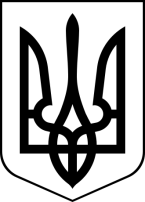 БРОСКІВСЬКИЙ ЗАКЛАД  ЗАГАЛЬНОЇ СЕРЕДНЬОЇ ОСВІТИСАФ'ЯНІВСЬКОЇ СІЛЬСЬКОЇ РАДИІЗМАЇЛЬСЬКОГО РАЙОНУ ОДЕСЬКОЇ ОБЛАСТІН А К А З31.08.2022                                                                                                     № 90 /ОПро  затвердження мережіБросківського ЗЗСО  на 2022-2023 н. р.	  Відповідно до   частини 2 статті  66 Закону України «Про освіту», статті 32 Закону України «Про повну загальну середню освіту»,  з метою здобуття учнями повної загальної середньої освіти,Н А К А З У Ю:Затвердити мережу  класів закладу  на 2022-2023 навчальний рік (додаток).Оформити розділи І-ІІ Алфавітної книги запису учнів станом на 05.09.2022 рік  відповідно до нормативних вимог до 05.09.2022 року.3. Скласти до  05.09.2022 року списки учнів 1-11 класів.4. Класним керівникам 1-11 класів оформити до 05.09.2022 року  особові справи учнів, які прибули до закладу та класні журнали відповідно до вимог нормативних документів.5. Контроль за виконанням цього наказу залишаю за собою. Директор                                                                  Алла ВОДЗЯНОВСЬКАЦимбалюк В. О._____Ткаченко Т.Д. ________Діденко Д.О.  __________ Іовчева В.В. _________Колісницька Н.Ю. ______Михальченко Н.К. ____Рубцова Н.О._________    Фільчакова В.І._______Бойченко Г. Г. ____Головатюк О. С. _____Садко К. М. _____Клопот С.Б. __________Картелян Н.В. ________Ніколаєва С.В. ________  Діма Ю.Г.  _________Степаненко О.М. _____Храпавицька В.Д. ______Жук  М. І. _________Трифонова Н.М. ________Тарахтієнко А.М. _______ Додаток до наказу від  01.09.2022 року Мережа класів  на 2022-2023 навчальний рік№з/пКласКласівДітей1123422 24533 24944 2441-4 класи817255 24466 24977 24588 23599 2505-9 класи102231010 клас1191111 клас12110-11 класи2401-11 класи20435ВсьогоВсього20435